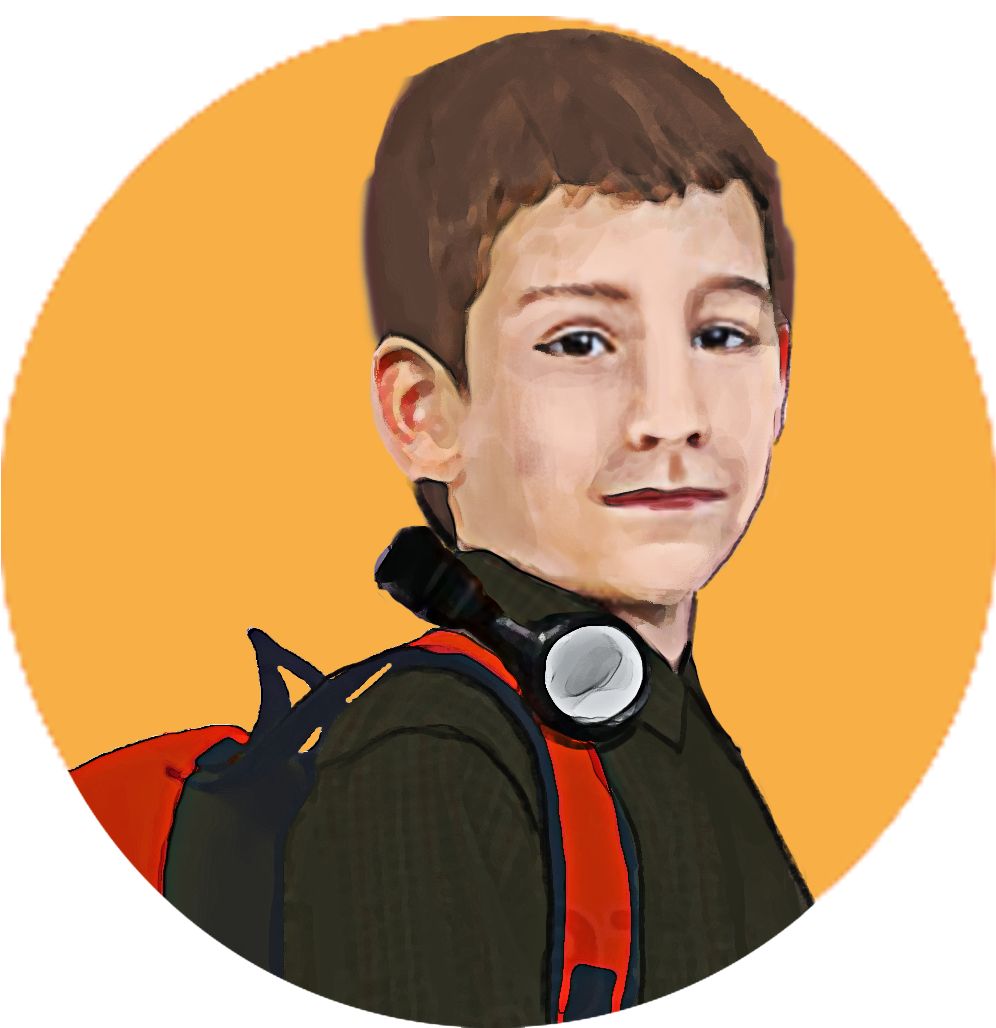 Où puis-je trouver le plan de l’école ?Dans mon agendaSur le site de l’écoleEn le demandant au secrétariatSur les murs près des portes, il y a le plan d’évacuation lors d’incendie.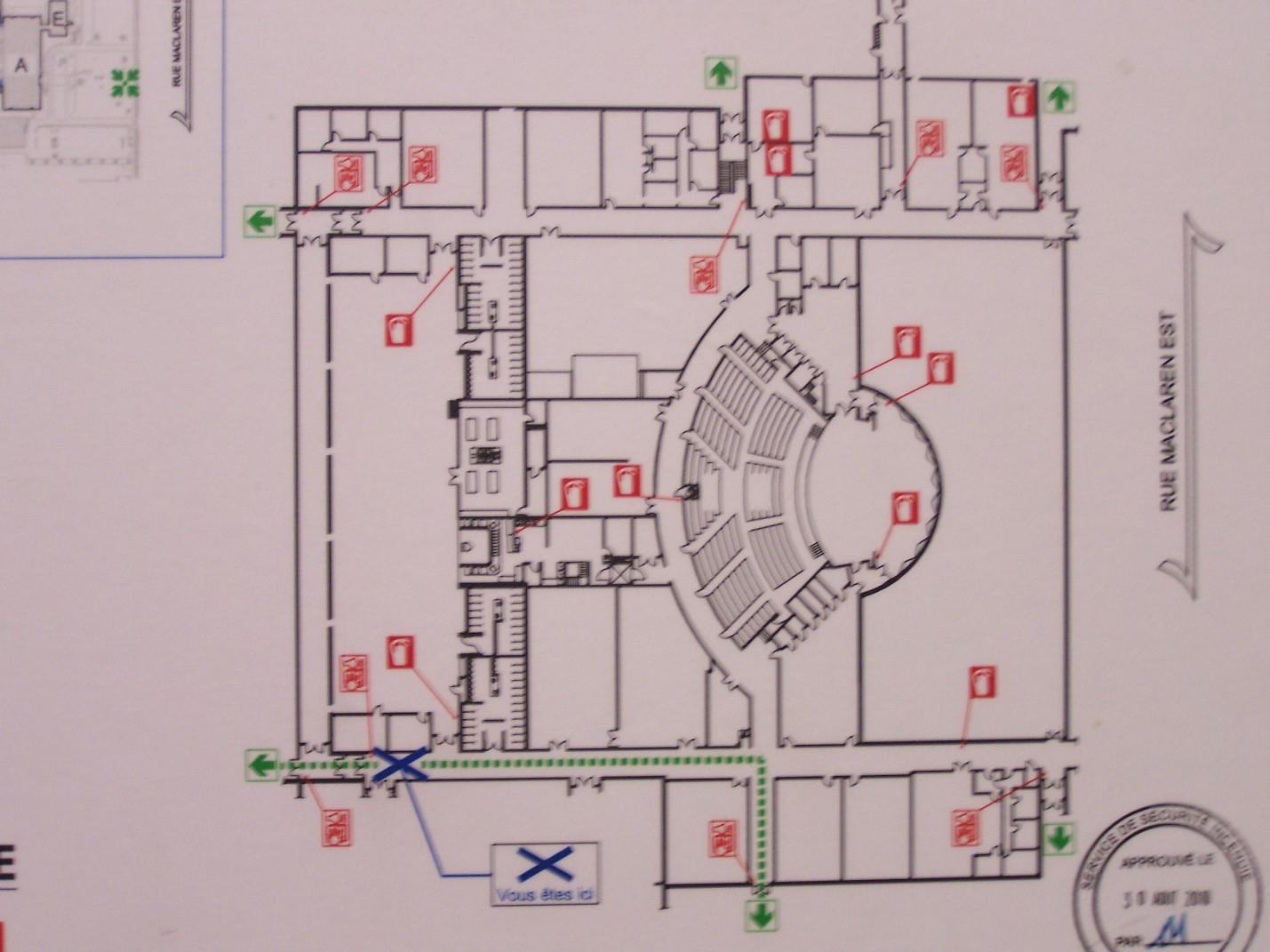 Voici ce qui peut se trouver sur mon plan de l’école :Je dessine mon plan de l’école.Forme de l’école (en carré, en L, en T en forme d’échelle…)CorridorsDébarcadère d’autobusMa porte d’entrée Mon casierMes salles de coursSalles de toilettesSecrétariat de mon unitéCafétéria____________________________________________________________________________ ______________________________________ Direction de ton unitéL’agora ou la salle publique (lieu de rassemblement)Agent de sécurité Les salles de jeuxEscaliersAscenseur AuditoriumGymnaseBibliothèqueSalon du personnel___________________  ___________________  ___________________  ______________________________________ ___________________ 